DAY OF PENTECOST		              June 5, 2022THE PROCLAMATION OF THE PENTECOST                                             Acts 2:1-11       PRELUDE                        Come, Holy Spirit BuxWV 199	                      Buxtehude (1637-1707)WELCOME & ANNOUNCEMENTS      INTROIT	                                             Farewell                                        Appalachian TuneCALL TO WORSHIP                                                                                            Jo PannillLeader: How many and great are your works, O Lord! People: In wisdom you have made them all. Leader: You send forth your Spirit, and they are created.People: And so you renew the face of the earth. Leader: Bless the Lord! People: The Lord’s name be praised! Leader: Let us worship GodMORNING PRAYER      *OPENING HYMN 289		On Pentecost They Gathered	                            MunichCALL TO CONFESSIONPRAYER OF CONFESSION       God of fire and wind, we are drawn by your Spirit to this place, aware of how unworthy we are to be in your presence. Ignoring the truth of Pentecost, we squander your gifts on ourselves, afraid of those who are different from us. Forgive us, Lord, this and all our sin. Let your Spirit fill us with faith and courage to live into the promise of this day and receive the fullness of what you have prepared for us all, through the risen Christ.SILENT PRAYERASSURANCE OF PARDON*GLORIA PATRI #581					                                          Gretorex FIRST SCRIPTURE LESSON                                                           Psalm 104: 24-35 p. 483                 SPECIAL MUSIC                                Appalachian Fiddle Medley                                Various					       Isabella Gorman, fiddleSECOND SCRIPTURE LESSON                                                	        Acts 2:14-21 p. 885  THE SERMON	                    	             Heritage.                                      Rev. Patrick Pettit *AFFIRMATION OF FAITH	    The Apostles’ Creed	    Hymnal p. 35THE LORD’S SUPPERInvitationGreat ThanksgivingCommunion of the PeoplePASTORAL PRAYER  *CLOSING HYMN 282		Come Down, O Love Divine		         Down Ampney   *CHARGE & BENEDICTION   POSTLUDE                                    Come, Holy Spirit BWV 651	       	      Bach (1685-1750)*PLEASE STAND IF ABLE.      We welcome Isabella Gorman to our Sanctuary today.  Ms. Gorman resides in Charlottesville and studies violin at the New England Conservatory of Music in Boston.  She is also co-director of the Heifetz Hootenanny programs for Heifetz International Music Institute Summer Festival in Staunton.  We thank her for sharing her gifts with us this morning!Audio aids are available for your convenience.Please be aware that they do not function until after the service begins.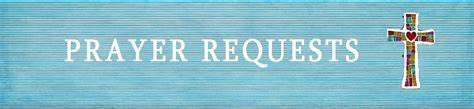 The Legacy: Mary June CookRegency at Augusta:  Edie LawrenceShenandoah Nursing Home: Rubye SchwabSummit Square: Lillian HryshkanychHome: Dick Huff, Nancy Garber, Mary Ultee, Mary Ann Maupin, Mike Cunningham, Walt FloraFriends and Family: Erwin Berry (Joan), Shae Blackwell and Family (Preschool), Bill Bromley, Tom Brown, Debbie Conner, Jerry Hughes, Sally McNeel, Bill Metzel (Joyce Tipton), George Morris Jr., Col. Stuart Roberts (Mark Henderson), Andy Robeson (Cunninghams), Jennifer & Charlotte Sergeant (Kathy Brown), Danny Smith (Nancy Hypes), Ida Waddy, Paul Watts (Colleen Cash), Rory Leap (Currys).Military: Carson Craig, Jeremiah Henderson.Missionaries: Elmarie & Scott Parker, PC (USA) Regional Liaisons to Iraq, Syria & LebanonBook Study, Being Presbyterian in the Bible Belt, to be rescheduled. 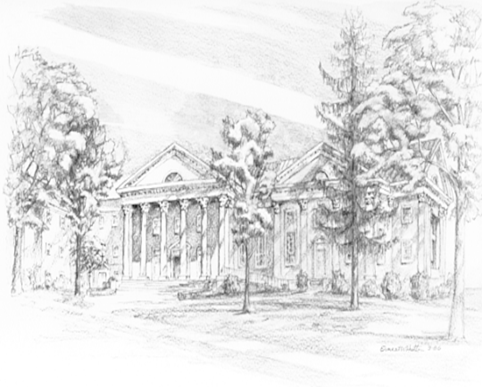                 249 South Wayne Avenue                    Waynesboro, Virginia                      (540) 949-8366                  Church Website:  www.firstpresway.org                     Preschool Website:  www.firstprespre.org                       Email:  church@firstpresway.com